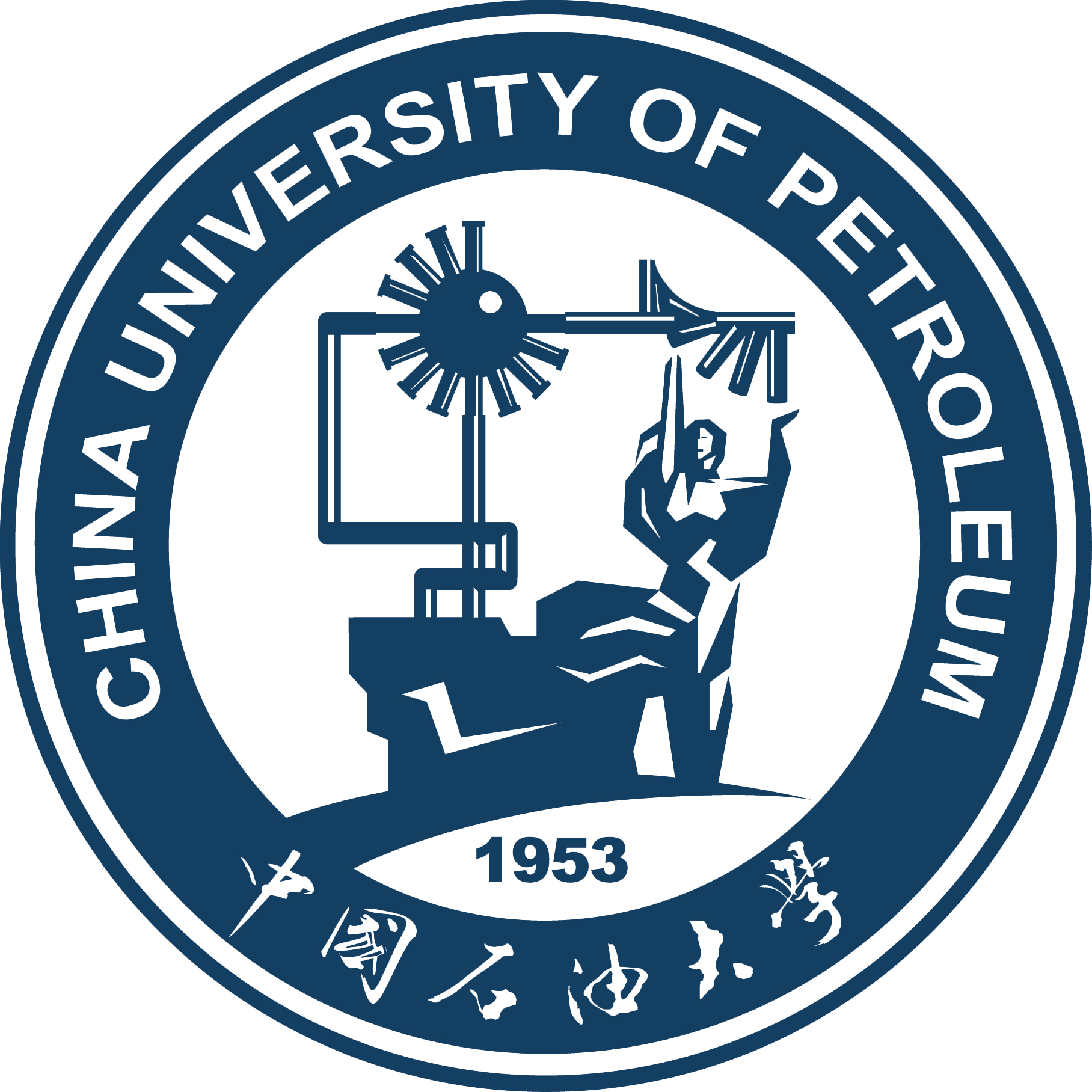 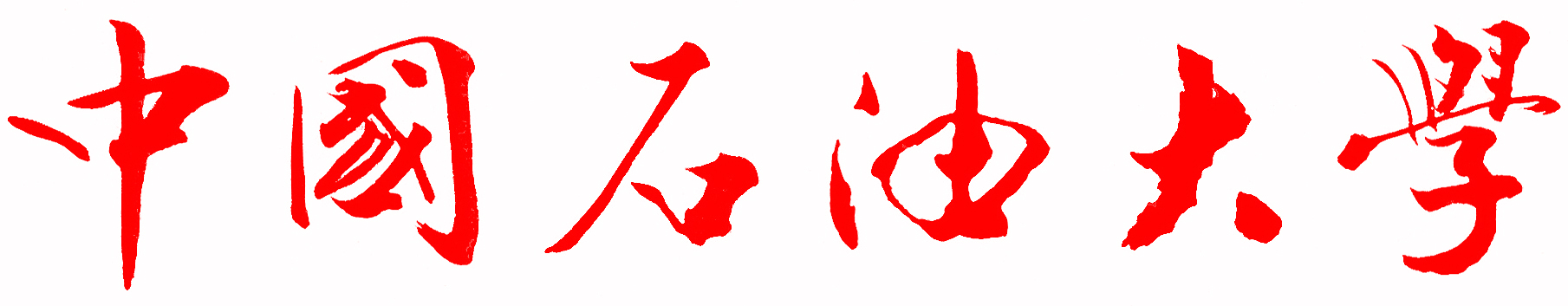 RPS俱乐部操作手招新季策划案             主办单位：RPS俱乐部             承办单位：RPS俱乐部2021.1更新日志一、活动背景	3二、活动目的	3三、活动流程	43.1筹备阶段	43.2报名阶段	43.3筛选阶段	43.4培训阶段	43.5考核阶段	43.6总结阶段	4四、活动推广	54.1报名阶段	54.2准备阶段	54.3面试及培训考核阶段	5五、人员安排	65.1技术组	65.2宣传组	6六、时间规划	76.1整体时间规划	76.2培训时间规划	7七、风险评估	87.1报名人数过少	87.2报名人数过多	87.3培训效果不理想	8八、物资准备	8九、经费预算	9十、联系方式	9活动背景在全国大学生机器人大赛RoboMaster机甲大师高校系列赛开赛之际，RPS俱乐部将为RPS战队招募比赛操作手，以更加强大的姿态参加该项赛事。中国石油大学（华东）RPS战队成立于2016年，由一群热爱创新、敢于创造的青年学生发起，受到了校团委大力支持，并作为学校官方代表队参加全国大学生机器人大赛RoboMaster机甲大师赛。战队汇集了我校信息与控制工程、机电工程、计算机与通信工程、化学工程、储运与建筑工程学院等多个学院的几十名学生，不同的学科在这里融汇交流，不同的年级在这里并肩作战。RPS战队曾获2017年赛季东部区赛二等奖，全国赛一等奖；2019赛季中部赛区一等奖，全国赛一等奖的好成绩，现已积极投入2021赛季的紧张备赛中。RPS战队也已由当初的一支战队发展为RPS俱乐部，在校团委、研工部、信控学院、机电学院等的指导下，为我校学子打造一个自由开放、专业专注的创新发展平台。RoboMaster机甲大师赛采用机器人射击对抗形式开展竞赛。参赛队员需要独立设计、制造机器人。在每局限时7分钟的比赛时间里，双方队员需操作己方机器人，在复杂的“战场环境”中寻找敌方进行射击对抗。机器人所搭载的“皮肤系统”可感知弹丸的击打数据，以“血量”形式呈现出来。机器人的设计制造由机械、视觉、电路、电控组成员协力完成。而赛场上的角逐，就要靠操作手们一定乾坤了。备战过程中，操作手需要参与战车测试、维修，爱惜自己的战车。参与战术讨论，制定作战方案。比赛过程中，操作手将以机器人第一人称视角操作战车，与队伍协同作战。场地实现全智能化实时控制，声光电效果俱佳。现场MC的激情解说多家知名媒体联合直播、和操作区的真实电竞环境为操作手提供了无限可能。二、活动目的针对全国大学生机器人大赛RoboMaster机甲大师高校系列赛，我们希望招募并训练一批有操作技术，有团队合作精神的操作手，让更多的同学们全方位体验到该项比赛的魅力并且参与进来，在操作竞技、战术安排与科技融合的比赛中提升自我，为校争光。本次招新面向我校所有在校生，为我校所有热爱机器人和竞技赛事的同学提供一个学习、提升、展示自我的平台，提高自主学习能力、动手实践能力、科技创新能力以及团队协作能力。同时也能挖掘有潜力的创新人才，促进同学们之间的技术交流。俱乐部也将为同学们提供一个进一步了解、加入的机会，在全校范围内传播工程师文化，提高俱乐部知名度以及影响力，将校内浓厚的科技氛围延续下去。三、活动流程3.1筹备阶段结合校内环境及RPS俱乐部现状，分析操作手招新目的、条件及可行性，初步规划招新方案，制定招新规则、招新流程、推广方式、人员安排、经费预算、风险评估等，制作完整的比赛策划案（本案）。结合我校学生的实际情况，确定招新方案，制定一套完整可行的筛选条件。时间：2021年1月16日-2021年1月21日3.2报名阶段利用各宣传平台发布操作手海选报名信息，开启报名通道，建立招新QQ群，做好相关运营。如果时间允许以及经过老师联系，将举办线上宣讲会，为大家详细介绍招新事宜及现场解答。开通报名渠道，以问卷调查的形式初步获得报名人员基本情况预计时间：一周3.3筛选阶段根据报名情况以及比赛要求，尤其是积极性，对比赛是否了解，规则是否熟悉，能否坚持训练并参与比赛，心理素质是否足够等等，条件通过的同学可以进入面试，面试主要考察对比赛场地的熟悉程度和是否具有fps基础，预计将通过模拟器跑图记时间进行测试，以及aim hero 得分进行选拔，RPS俱乐部将在原招新规则的基础上做出细节调整，进一步筛选报名同学，通过面试的同学即可成为预备操作手。预计时间：未定3.4训练阶段预备操作手进行训练，熟练操作机器人以达到上场比赛的要求。预计时间：未定3.5考核阶段对预备操作手进行考核，符合参赛条件的预备操作手即可转为正式操作手，不符合参赛条件的预备操作手可以选择继续留下训练或离开。预计时间：未定3.6总结阶段招新人才信息汇总。招新期间宣传成果汇总。招新期间宣传素材汇总整理。预计时间：1 周 四、活动推广4.1报名阶段制作比赛推广视频、海报、2019赛季操作手简介进行宣传。在各公众号、微博等平台发布比赛报名信息。建立招新QQ群，投放比赛介绍及视频、RPS俱乐部相关资料，引导同学报名参赛。向学校各平台投稿进行宣传，向RPS俱乐部应援群发布操作手招新消息。4.2准备阶段对报名同学进行名单汇总并在后台了解报名情况。根据报名人数及报名情况确定面试筛选的题目。在招新群内及时公布信息并做好互动运营。4.3面试及培训考核阶段前期通过各平台发布招新信息，确定面试名单后进行面试，全程记录面试及以后培训过程，根据时间节点发出相应宣传如推文、视频。考核结束后将公布正式操作手名单并出人物介绍推文五、人员安排在整个活动过程中，将赛务人员分为技术组、宣传组，组员组成及主要职责如下。5.1技术组技术组由RPS俱乐部正式队员及竞培营成员及组成。主要负责：面试题目制定及评估报名阶段宣讲会规则解读部分招新准备阶段规划及执行招新群日常指导答疑面试报名同学培训并考核预备操作手总结阶段汇总比赛结束后人才信息汇总评估5.2宣传组宣传组由俱乐部运营组宣传成员组成。主要负责：合理安排招新进度及工作前期宣传所需要的的比赛视频整理、19赛季操作手介绍以及招新推文、宣传海报设计制作建立并运营招新群，包括：比赛介绍、队伍介绍、比赛视频、宣传片（MV、中石油华东出场30s）、每天发起群直播放比赛视频回放、规则手册、公众号、微博设计并开通报名渠道完成活动的全部推广工作，包括向学校各媒体投稿转发、联系毛瑞学长向学校电竞群转发配合技术组提供相应训练条件总结阶段宣传素材整理、宣传成果整理六、时间规划6.1整体时间规划6.2培训时间规划（基本操作为主，对机器人的磨合）七、风险评估7.1报名人数过少若在报名通道开放截止前2天时报名人数仍不能满足最低要求（10人），则：联系各院辅导员、各班班长、各社团负责人协助宣传表白树等流量媒体投稿宣传7.2报名人数过多若在报名截止时报名人数过多（超过50人），则：设置面试环节进行筛选培训后进行二次筛选7.3训练效果不佳定位问题尽力解决二次补招新，可以尝试内推方式进行补充在面试时按照1:2录用预备操作手，训练时再进行筛选八、物资准备经费预算线上进行，除实验室打印外无需其他费用十、联系方式RoboPioneers俱乐部  联系人：徐行QQ/邮箱：1979489125日期版本修改记录2021.1.181.0首次发布时间内容1.16-1.21材料准备1.22-1.29开放报名并宣传未定面试时间未定培训时间未定考核时间时间内容活动阶段所需物资预热阶段策划书、培训计划、报名推文海报、报名通道报名阶段宣传海报、宣传单页、宣讲会PPT面试阶段面试名单打印培训阶段配合技术组提供相应材料及场地